米野木歯科で夏の自由研究 申込書研究テーマ「虫歯になりやすい場所はどこやってみよう！虫歯の治療体験！」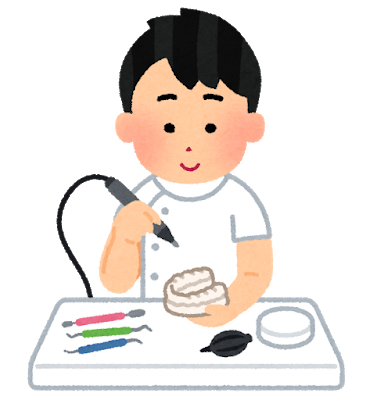 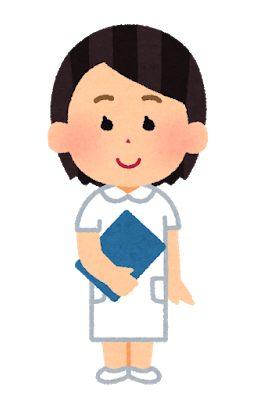 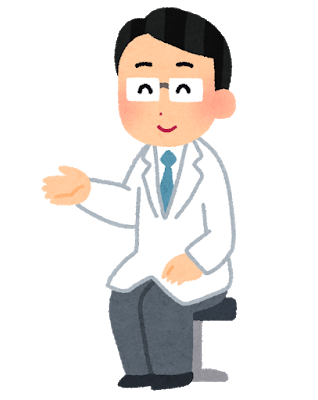 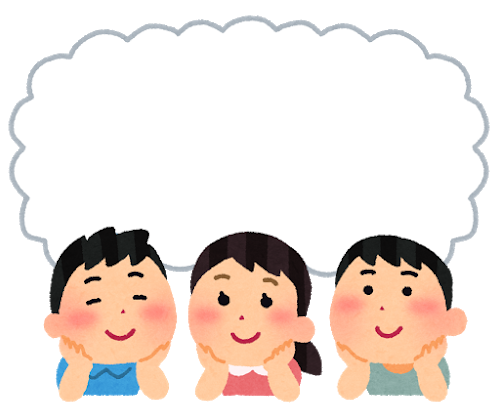 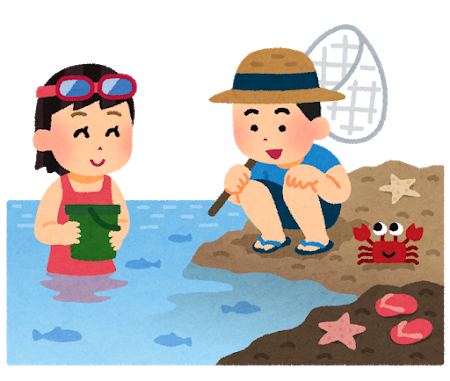 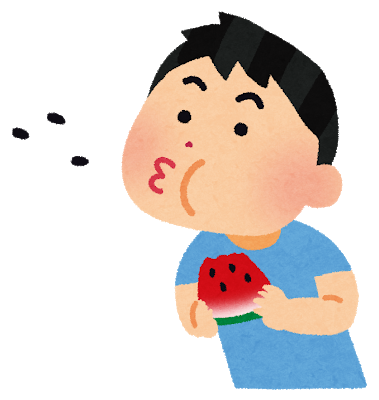 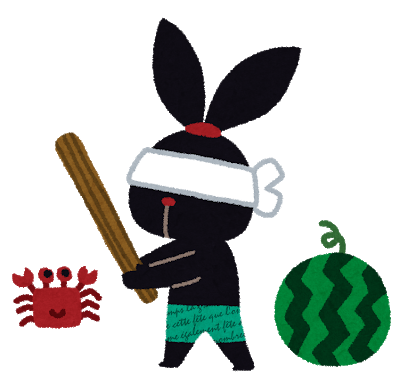 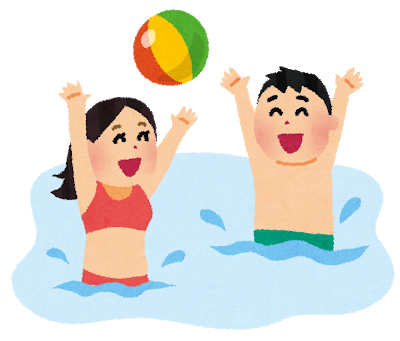 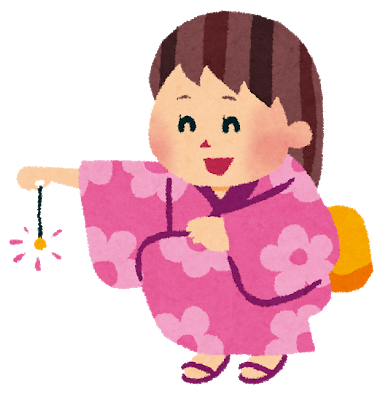 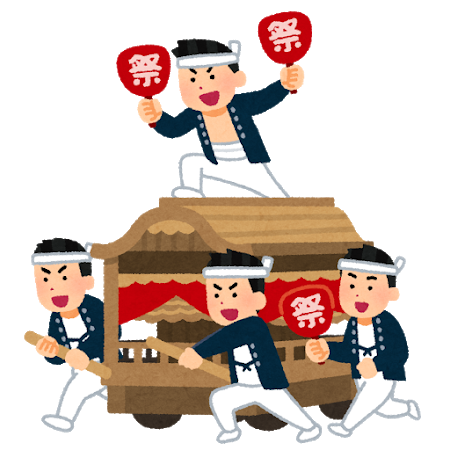 米野木歯科で一緒に自由研究しましょう！歯科医師やスタッフと一緒に実験をしてみませんか？開催日時などの案内や、実験方法・研究発表の仕方などをメールで送ります。連絡がつくメールアドレスをご記入下さい。当院のアドレスはkomenoki-dc@nifty.comです。米野木歯科が届きます。開催日　８月２日(金)　（予定）１3時〜１４時対象者：小学校４年生以上の皆さん